MOJ DNEVNIK DEJAVNOSTICILJ: Splošna kondicijska priprava, razvoj vzdržljivosti, moči, gibljivosti in koordinacije. Navodila: Pripravili smo ti tabelo, kjer lahko s označiš (opišeš) svojo vadbo. ČE BOŠ VADIL V NARAVI, TO DELAJ SAM IN NE S PRIJATELJI IN SOŠOLCI!!! od 23. 3. do 27. 3. 20201. dan2. dan3. dan4. dan5. dan6. in 7.dan (vikend)Aerobna dejavnost (npr. hoja, tek, sobno kolo, tekalna steza …)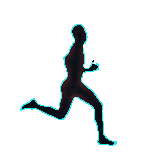 Vaje za moč in stabilizacijo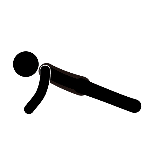 Vaje za gibljivost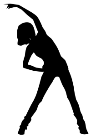 Drugo(opiši nalogo)